Приложение 2ПРОГРАММА ПРОФЕССИОНАЛЬНОГО ОБУЧЕНИЯ (подготовка, повышение квалификации, переподготовка или переаттестация)МАШИНИСТОВ БУРОВЫХ УСТАНОВОК НА ТПИ(Код профессии по ОКПДТР 13590)Для теоретического обучения разработано учебное пособие «Современные технические средства и технологии геологоразведочного бурения. Охрана труда, промышленная безопасность и экология», которое состоит из 2-х разделов:– Раздел 1 «Современные технические средства и технологии геологоразведочногобурения»;– Раздел 2 «Охрана труда, промышленная безопасность и экология».В Разделе 1 приведены данные по: 14-ти отечественным и импортным технологиям буровых работ, в т.ч. бурение на воду, ударно-вращательное, бурение ССК и ГНБ, направленное бурение и др.;  сведениям об указанных в «Перечне буровых станков (установок)» (см. Приложение к Программе) 161-м буровом станке семи модификаций (со шпиндельным вращателем, передвижные, самоходные, гидрофицированные с подвижным вращателем, роторным вращателем, переносные, вибрационные, морские, ультразвуковые) для бурения с дневной поверхности и из горных выработок. 19-ти промывочным растворам, тампонирующим смесям и химическим реагентам отечественного и зарубежного производства (эмульсия ПАВ; реагент «Комета-Метеор»; эмульсии ООО «ИНТЕК-СЕРВИС»; эмульсионный концентрат «БРИН-П»; эмульсия ПБК-extra; реагент «ИНКГЛИН«; реагент INTBENT; понизитель фильтрации FLORAN-FN; добавки «Лубриол»; тампонажные смеси – «ЛП-С», «ЛП», ООО «ИНТЕК-СЕРВИС»; тампонирующие материалы – РТМ, ОТМ; гамма продуктов ООО  «ИНТЕК-СЕРВИС»; добавка РД; полиакриламиды – «DK DRILL», «PAC R», «NDSpolymer», «FLOXAN 300»; пластификатор SWA); более чем 50-ти типам алмазных буровых коронок, расширителей и башмаков, выпускаемых ОАО «Терекалмаз», компаниями Atlas Copco, Indeg Fordia, Boart Longyear; бурильным, колонковым, обсадным, двойным трубам, комплексам ССК, аварийному, спуско-подъёмному и вспомогательному инструментам, переходникам и керноврвательным устройствам; гидро (пневмоударникам), шнековому бурению, бурению с обратной промывкой; твердосплавным коронкам и шарошечным долотам; техническому обслуживанию и ремонту бурового оборудования.В приложениях приведены справочные, нормативные и инструктивные документы по буровой технике и организации производства, необходимые при практической деятельности, инструктивные документы.К Учебному пособию прилагаются видеоматериалы (15 фильмов) по бурению c комплексом ССК, с дневной поверхности, из горных выработок и ТО станка фирмы Sandvik и Hagby (Швеция), ООО «Геомаш» (бурение ССК и МБУ) и автоматизированная буровая установка фирмы UDR (Австралия) и карманный справочник по технологии бурения ССК (WL).В Разделе 2 изложены правила охраны труда, промышленная безопасность и экология при бурении скважин различного назначения, организационно-правовые требования.В приложениях приведены плакаты по технике безопасности, образцы первичной документации, описание ограничительно-защитных устройств.Приведены контрольные вопросы по технике и технологии ведения буровых работ (Раздел 1, Приложение 6.16) и требований безопасности (Раздел 2, Приложение 16).Учебное пособие изложено на 1524 страницах машинописного текста, содержит 105 литературных источников, 114 рисунков, 130 таблиц, 62 приложения.Изучение учебно-методических материалов, изложенных в Учебном пособии, с учётом следующих требований для обучаемых на: а) бурового мастера или 5 разряд  с правом ответственного ведения работ в должности «Буровой мастер изучают материал в полном объёме;б) 3, 4, 5 разряды  не изучать (пропустить) материалы, изложенные в разделах, отмеченных символом «»;в) 3 разряд  без права управления буровым станком - не изучать (пропустить) материалы, изложенные в разделах, отмеченных символом «»;Теоретическая часть Программы, изложенная в Учебном пособии, содержит: ПРЕДИСЛОВИЕЕдиный тарифно-квалификационный справочник работ и профессий рабочих (выписка)Термины и определения по технике и технологии геологоразведочного бурения.Перечень буровых станков (установок)Карманный справочник по технологии бурения ССК (WL) для использования в полевых условияхРАЗДЕЛ I«СОВРЕМЕННЫЕ ТЕХНИЧЕСКИЕ СРЕДСТВА И ТЕХНОЛОГИИ 
ГЕОЛОГОРАЗВЕДОЧНОГО БУРЕНИЯ»Введение*1. ОСНОВЫ ГЕОЛОГОРАЗВЕДОЧНЫХ РАБОТ1.1. Cведения о геологии1.2. Назначение и состав инженерно-геологических изысканий1.3. Сведения о геологоразведочных работах1.4. Понятие о бурении скважин1.5. Геолого-технические условия бурения скважин1.6. Показатели буримости горных пород1.7. Конструкция скважин1.8. Классификация способов бурения скважин1.9. Организация труда1.9.1. Основные положения1.9.2. Документация1.9.3. Разделение и кооперация труда1.9.4. Составление графика буровых работ1.9.5. Организация ремонта бурового оборудования1.10. Ликвидация и консервация скважин1.11. Рекомендуемый порядок приобретения буровойтехники для бурения на ТПИ2. БУРОВОЕ ОБОРУДОВАНИЕ2.1. Буровые станки и установки2.1.1. Буровые станки со шпиндельным вращателем, передвижные и самоходные буровые установки2.1.1.1. Буровые станки отечественного производства2.1.1.2. Буровые станки зарубежного производства2.1.2. Гидрофицированные буровые станки (установки) с подвижным вращателем2.1.2.1. Буровые станки отечественного производства2.1.2.2. Буровые станки зарубежного производства2.1.3. Буровые установки и станок с роторным вращателем2.1.4. Станки ударно-канатного и ударно-вращательного бурения2.1.5. Переносные буровые установки2.1.5.1 Буровые установки отечественного производства2.1.5.2. Буровые установки зарубежного производства2.1.6. Морские глубоководные буровые установки зарубежного производства2.1.7 Ультразвуковые буровые установки2.1.8. Установки для статического зондирования2.2. Буровые вышки и мачты2.2.1. Типы буровых вышек2.2.2. Типы буровых мачт2.3. Буровые насосы2.4. Силовой привод буровых установок2.5. Лебёдка керноприёмника Л-52.6. Буровое здание (тепляк)2.7. Выводы и рекомендации3. БУРОВОЙ ИНСТРУМЕНТ3.1. Породоразрушающий инструмент3.1.1. Алмазный буровой инструмент (АПИ)3.1.1.1. Общие сведения об алмазном сырье*3.1.1.2. Конструктивные особенности алмазных коронок*3.1.1.3. Алмазный породоразрушающий инструмент для бурениясо съемным керноприемником3.1.1.3.1. Комплексы ССК*3.1.1.3.2. Комплексы КССК3.1.1.3.3. Алмазные расширители*3.1.1.3.4. Алмазные долота*3.1.1.3.5. Породоразрушающий инструмент из синтетических алмазови сверхтвердых материалов3.1.2. Твердосплавный породоразрушающий инструмент3.1.3. Инструмент для бескернового бурения3.1.3.1. Шарошечные долота3.1.3.2. Лопастные долота режущего типа3.1.3.3. Долота специального назначения3.1.4. Калибраторы и расширители3.2. Бурильные, колонковые и обсадные трубы3.2.1. Бурильные трубы3.2.1.1. Трубы стальные бурильные универсальные (ТБСУ)3.2.1.2. Трубы бурильные легкосплавные (ТБЛ)3.2.1.3. Трубы бурильные утяжеленные (ТБУ)3.2.1.4. Трубы бурильные легкой серии (ТБСЛ) и трубы ССК3.2.1.5. Обсадные и колонковые трубы*3.2.1.6. Общие рекомендации по рациональной эксплуатации бурильных и обсадных труб3.2.1.7. Переходники с бурильных труб3.3. Трубы двойные колонковые3.3.1. Общие сведения3.3.2. Технические характеристики отечественных двойных колонковых наборов*3.3.3. Специальные колонковые наборы для работы в особо сложных геологических условиях3.4. Кернорвательные устройства3.5. Технические средства для ударно-вращательного бурения.3.5.1. Бурение с гидроударниками3.5.2. Вибрационное бурение гидродинамическим вибратором3.6. Технические средства для пневмоударного бурения*3.6.1. Общие сведения об отечественном бурении*3.6.2. Пневмоударное бурение за рубежом3.7. Технические средства для шнекового бурения*3.8. Технические средства для вибрационного бурения3.9. Инструмент для спускоподъемных операций3.10. Технические средства для ликвидации аварий и осложнений3.10.1. Общие сведения3.10.2. Ловильный инструмент3.11. Технические средства для ударно-канатного бурения*3.12. Технические средства для бурения ССК. Съёмный инструмент.Эксплуатационные требования3.12.1. Бурение с дневной поверхности3.12.2. Бурение из подземных горных выработок4. ТЕХНОЛОГИИ БУРЕНИЯ4.1. Технология алмазного бурения одинарными колонковыми наборами*4.1.1. Выбор параметров режима бурения4.1.2. Вибрация при алмазном бурении и методы борьбы с ней*4.1.3. Принудительная заточка алмазных коронок*4.2. Технология бурения со съемными керноприемниками4.3. Технология твердосплавного бурения4.4. Технология бескернового бурения*4.5. Технология бурения горизонтально-направленных скважин (ГНБ)4.5.1. Общие положения метода бурения4.5.2. Основные требования организации и технологии работ4.5.3. Оборудование и буровой инструмент4.5.4. Основные конструктивно-технологические характеристики буровых установок корпорации Vermeer4.5.5. Некоторые недостатки техники и технологии ГНБ ирекомендации по их устранению (по опыту работ ан Урале)4.6. Технология направленного бурения4.6.1. Общие сведения4.6.2. Основные требования направленно-сберегающей технологии4.6.3. Клинья отклоняющие стационарные4.6.4. Устройство и принцип работы отклонителей непрерывного действия4.6.5. Технология искусственного искривления скважин4.6.5.1. Регламент работ4.6.5.2. Ориентирование отклонителя4.6.5.3. Технология проработки интервала искривления4.6.5.4. Технология бурения многоствольных скважин4.7. Технология ударно-канатного бурения4.8. Технология отбора керна4.8.1. Общие требования к выходу керна4.8.2. Влияние различных факторов на процесс кернообразованияи качество керновых проб*4.8.3. Критерии выбора технических средств для отбора керна*4.9. Технология отбора проб шлама4.9.1. Бурение с гидротранспортом керна комплексами КГК (технология RC)4.9.2. Бурение с эрлифтом4.10. Технология бурения гидрогеологических скважин4.10.1. Основные характеристики водоносных пластов4.10.2. Технология вскрытия водоносных пластов4.10.3. Фильтры гидрогеологических скважин*4.10.4. Криогенно-гравийные фильтры. Перспективы применения4.10.5. Освоение водоносных пластов4.10.6. Водоподъемные средства для опробования и эксплуатациигидрогеологических скважин*4.10.7. Новое в технологии обсаживания и обслуживания гидрогеологических скважин (перспективы применения)4.11. Бурение инженерно-геологических скважин4.11.1. Назначение и типовые конструкции4.11.2. Основы бурения инженерно- геологических скважин4.12. Технология бурения ударно-вращательным способом4.12.1. Технология бурения гидроударными машинами4.12.2. Технология бурения пневмоударными машинами4.13. Технология шнекового бурения4.14. Ликвидация и консервация скважин*4.15. Контрольно-измерительные приборы4.15.1. Приборы для контроля и оперативного управления процессом бурения4.15.2. Приборы для контроля технического состояния скважин4.15.3. Приборы для контроля состояния бурового инструмента и оборудования*4.16. Исследовательские работы в скважинах4.17. Технология и технические средства бурения с отбором ориентированного кернаОсновные положения*4.18. Технологии бурения геологоразведочных скважин на шельфе.Основные положения4.19. Особенности технологии бурения скважин со льда(на примере работы Амакинской ГРЭ)5. ПРОМЫВКА, ТАМПОНИРОВАНИЕ И ПРОДУВКА СКВАЖИН5.1. Промывочные жидкости5.1.1. Технологические функции промывочных жидкостей5.1.2. Виды промывочных жидкостей5.1.3. Классификация химических реагентов5.1.4. Промывка скважин5.1.5. Приготовление и обработка буровых растворов5.1.6. Контроль качества буровых растворов5.1.6.1. Приборы зарубежного производства (основные характеристики)5.1.7. Очистка буровых растворов5.2. Тампонажные смеси5.2.1. Химические реагенты5.2.1.1. Ускорители схватывания и твердения5.2.1.2. Понизители водоотдачи5.2.1.3. Отверждаемые глинистые растворы (ОГР)5.2.2. Крепление и цементирование (тампонирование) скважин5.2.3. Тампонажные работы5.2.3.1. Тампонирование скважин сухими быстросхватывающимися смесями (БСС)5.2.3.2. Тампонирование скважин глиной5.2.3.3. Тампонажные смеси на основе синтетических смол5.2.3.4. Тампонирование без обсадных труб5.2.3.5. Сухое тампонирование5.2.3.6. Метод тампонирования скважин аэрированными цементными растворами*5.2.3.7. Контроль качества тампонажных материалов*5.3. Газожидкостные смеси (ГЖС) и аэрированные жидкости5.3.1. Газожидкостные смеси (ГЖС)5.3.2. Аэрированные растворы*6. ТЕХНИЧНСКОЕ ОБСЛУЖИВАНИЕ БУРОВОГО ОБОРУДОВАНИЯ6.1. Общие сведения о системе технического обслуживания и ремонта буровых агрегатов (система ТОИР) и инструмента6.2. Реализация системы ТОИР на примерах обслуживания отечественного изарубежного бурового оборудования и инструмента6.2.1. Буровые установки УРБ6.2.2. Станки колонкового бурения шпиндельного типа6.2.3. Двойные колонковые трубы6.2.4. Промывочный сальник6.2.5. Лебедка керноприемника ССК6.2.6. Буровой насос НБ (3, 4) установок колонкового бурения6.2.7. Гидрофицированные буровые станки с подвижным вращателем6.2.8. Техническое обслуживание комплексов ССК*7. ГЕОФИЗИЧЕСКОЕ СОПРОВОЖДЕНИЕ*8. ПЕРСПЕКТИВНОЕ ПРИМЕНЕНИЕ БУРОВЫХ УСТАНОВОК НАОСНОВЕ ГИБКИХ БУРИЛЬНЫХ КОЛОННЗАКЛЮЧЕНИЕСПИСОК ЛИТЕРАТУРНЫХ ИСТОЧНИКОВ, РЕКОМЕНДУЕМЫХ К САМОСТОЯТЕЛЬНОМУ ИЗУЧЕНИЮКОНТРОЛЬНЫЕ ВОПРОСЫ (Книга 1Приложение 6.16, Книга 2 Приложение 16)Приложения:Приложение 1. Обзор рынка современного бурового оборудования для колонковогобурения и инженерных изысканий отечественного и зарубежного производстваПриложение 1.1. Оборудование отечественного производстваПриложение 1.2. Обзор зарубежной гидрофицированной буровой техникиПриложение 1.3. Мировой опыт разработки буровых станков для буренияструктурно-поисковых скважин на глубокой водеПриложение 2. Направленное бурениеПриложение 2.1. Особенности технических средств для бурения наклонныхнаправленных скважин по наносам (расчет колонкового набора)Приложение 2.2. Опыт внедрения технологии горизонтальногонаправленного бурения на Северо-ЗападеПриложение 3. Технология бурения*Приложение 3.1. Искусственное закрепление грунтов по результатам работ в СПбПриложение 3.2. Особенности технологии бурения инженерно-геологических и инженерно-экологических скважин для определенияхарактеристики грунтов*Приложение 3.3. Технологические рекомендации фирмы «Вoart longyear»Приложение 3.4. Комплекс ССК серии QTM. Колонковый набор.Инструкция по эксплуатации и техническому обслуживаниюПриложение 3.5. Механический вибратор керноприемника колонкового набора комплекса ССК*Приложение 3.6. Клин отклоняющий стационарный КОС-76Приложение 3.7. Руководство по применениюотклонителя непрерывного действия «ТАРБАГАН» ТЗ-3Приложение 3.8. Рекомендации по методике проведения инклинометрическихисследований в скважинах (основные положения)Приложение 3.9. Инклинометры отечественные (последние разработки)*Приложение 3.10. Ориентатор бесконтактный оптоэлектронный ОБ-13*Приложение 3.11. Ориентатор ОЭМ-36-1. Техническое описание,инструкция по эксплуатацииПриложение 3.12. Отклонитель ТЗ-3-59. ПаспортПриложение 3.13. Комплекс забойный «Кедр-59Б». ПаспортПриложение 3.14. Временная инструкция по технологии искусственногоискривления скважин отклонителями ОБСПриложение 4. Нормативные документыПриложение 4.1. ГОСТ 19527-74. Коронки алмазные для бурения геологоразведочныхскважин. Основные размерыПриложение 4.2. ГОСТ 20692-2003. Долота шарошечные. Технические условия.Приложение 4.3. ГОСТ 24328-80. Шнеки буровые и долота лопастные к нимТипы и основные размеры.Приложение 4.4. ГОСТ 11108-70. Коронки твердосплавные для колонкового бурения пород средней твердости.Приложение 4.5. ГОСТ 29233-91. Установки и станки для бурения на твёрдые полезные ископаемые. Основные параметрыПриложение 4.6. ГОСТ 6238-77. Трубы обсадные и колонковые для геолого-разведочного бурения и ниппели к ним. Технические условия*Приложение 4.7. Должностная инструкция бурового мастераПриложение 4.8. Приказ Министерства юстиции РФ от 3 апреля . № 220 «Оборганизации учета, хранения изделий и материалов»*Приложение 4.9. Временные правила и нормативы учета, эксплуатации и порядкасписания комплекса ССК-59ГН (образец)Приложение 4.10. «Инструкция по отбору документации, обработке, хранению,сокращению и ликвидации керна скважин колонкового разведочногобурения» (выписка)*Приложение 4.11. Паспорт технической эксплуатации комплекса ССК (образец). Памятка по эксплуатации бурильных труб ССК*Приложение 4.12. Памятка буровому мастеру по эксплуатации двойных разрезных колонковых труб типа ТДН-Р(РУ)Приложение 4.13 ГОСТ 8004-65. Переходники с бурильных труб на колонковые и шламовые трубыПриложение 4.14. ГОСТ 12071-2014. Межгосударственный стандарт. ГрунтыПриложение 4.15. ГОСТ 8483-81. Метчики ловильные геологоразведочные.Технические условияПриложение 4.16. ГОСТ 8565-81. Колокола ловильные геологоразведочные.Технические условияПриложение 4.17. Система для получения ориентированного кернапо данным зарубежных производителейПриложение 5. Инструктивные документы*Приложение 5.1. Аппаратура видеокаротажа «Взгляд»Приложение 5.2. Конструкции двойных колонковых труб зарубежного производства и тройных отечественного (состав и рекомендации по применению)Приложение 5.3. Принципы действия кернорвательных устройств и общие рекомендации по применениюПриложение 5.4 Труба двойная колонковая с разъемной керноприемной трубой типа ТДН-РК (93, 112 и др.), одинарные и двойные эжекторные колонковые наборы ОЭС-89 и ДЭС-108/89(общие сведения по применению).Приложение 6. Справочные документыПриложение 6.1. Трубы бурильные отечественного и зарубежного производстваПриложение 6.2. Породоразрушающий алмазный инструмент для бурениягеологоразведочных скважин производства «Терек-Алмаз»Приложение 6.2.1. Соотношение размерностей алмазного сырья для породоразрушающего инструментаПриложение 6.2.2. Рекомендации по выбору алмазных коронок зарубежных производителейПриложение 6.3. ОСТ 41-89-74. «Породы горные. Методы контрольного определения категорий по буримости для вращательного бурения»*Приложение 6.4. Приборы для определения абразивности (ПОАП-2М.1), динамической прочности (ПОК), буримости и абразивности горных пород (ПОБ-1),Приложение 6.5. Нормы времени на алмазное бурение одинарным колонковым набором и комплексами ССК(ССН вып.6, Геологоразведочное бурение. Нормы уточняются в конкретных геолого-технических условиях), в том числе и для импортных ССК)Приложение 6.6. Нормы расхода и нормы переходящих производственных запасов алмазовПриложение 6.7. Конструктивные параметры колонковых наборов комплексов ССК отечественных и зарубежных фирмПриложение 6.7.1. Колонковые наборы отечественныеПриложение 6.7.2. Колонковые наборы зарубежных фирмПриложение 6.7.3. Лебёдка керноприёмника Л5. ПаспортПриложение 6.8. Устройства для выдавливания керна из колонковых труб УВК1-3 («Геомаш») и Боарт-ЛонгирПриложение 6.9. Комплект инструмента с забивными снарядами КИЗС-121*Приложение 6.10. Определение ориентирования образцов керна набором Ezy-MarkTMфирмы 2is Australia Pty Ltd (опытные работы)*Приложение 6.11. Георадары серии «ОКО-2»*Приложение 6.12. Система позиционирования при горизонтально-направленномбурении (DigiTrak). Инструкция оператораПриложение 6.13. Гидроударник унифицированный Г76. Руководство по эксплуатацииПриложение 6.14. Гидроударник высокочастотный Г59В.Руководство по эксплуатацииПриложение 6.15. Гидроударные машины Г76ВО, Г59ВОРуководство по эксплуатацииПриложение 6.16. Контрольные вопросы по технике и технологии буровых работРАЗДЕЛ IIОХРАНА ТРУДА, ПРОМЫШЛЕННАЯ БЕЗОПАСНОСТЬ И ЭКОЛОГИЯВВЕДЕНИЕ1. ОБЩИЕ ПОЛОЖЕНИЯ1.1. Требования к организации проведения безопасных работ1.2. Санитарно-гигиенические требования к условиям труда1.2.1. Вредные и опасные факторы. Гигиенические нормативы1.2.2. Порядок обеспечения рабочих и служащих специальной одеждой,специальной обувью и средствами индивидуальной защиты*1.3. Требования к оборудованию, аппаратуре и инструменту, буровымустановкам*1.4. Требования к производственным, административным бытовым помещениям, территориям вахтовых поселков1.4.1. Общие требования к организации рабочих мест1.4.2. Санитарно-бытовое обслуживание1.4.3. Обустройство мест расположения буровых установок1.5. Экология и охрана окружающей среды2. ПРАВИЛА БЕЗОПАСНОСТИ ПРИ БУРЕНИИ СКВАЖИН2.1. Монтажно-демонтажные работы2.2. Передвижение буровых установок2.3. Безопасность при бурении скважин2.3.1. Требования безопасности до начала работ2.3.2. Требования безопасности во время бурения2.3.2.1. Работа в холодных условиях2.3.2.2. Дозаправка топливом двигателя2.3.2.3. Техобслуживание бурового станка2.3.2.4. Техобслуживание аккумуляторов2.3.2.5. Работе на высоте2.3.3. Требования безопасности по окончании бурения2.3.4. Приготовление промывочных растворов2.3.5. Бурение с активными промывочными жидкостями2.3.6. Крепление скважин2.3.7. Ликвидация аварий2.4. Меры безопасности при использовании изделий буровогооборудования и инструмента2.4.1. Буровой станок СКБ-4(5)2.4.2. Буровая установка УРБ2.4.3. Гидрофицированные буровые станки2.4.4. Буровой насос НБ-3(4)2.4.5. Буровой инструмент (колонковый набор, сальник, бурильные трубы,КМСП, ССК и др.)*2.4.6. Зарубежные буровые установки для ГНБ (выписка из руководства по эксплуатации ASTEC DD-6)2.5. Требования при выполнении работ повышенной опасности2.5.1. Общие положения2.5.2. Работа в полевых условиях*2.5.3. В горной местности*2.5.4. В речных долинах и заболоченной местности2.5.5. В лесу*2.5.6. Бурение скважин большого диаметра, шурфов (дудок)*2.5.7. Бурение скважин с плавающих буровых установок (ПБУ)2.5.7.1. Бурение скважин с поверхности внутренних водоемов2.5.7.2. Бурение скважин при морских геологоразведочных изысканиях2.5.8. Бурение скважин с придонных (неподвижных) оснований (платформ)2.5.9. Бурение со льда*2.5.10. Термобурение*2.5.11. Правила безопасности при бурении горизонтальных скважин (ГНБ)*2.5.12. Бурение с продувкой сжатым воздухом и при применении пневмоударников*2.5.13. Ударно-канатное бурение, шнековое и вибробурение2.5.14. Гидрогеологические работы в скважинах2.5.15. Экологические требования при бурении скважин на воду*2.5.16. Правила безопасности при бурении геологоразведочных скважин из подземных горных выработок*2.5.17 Инструкция по технике безопасности при бурении скважинс применением газожидкостных смесей*2.5.18. Основные требования охраны труда при буровых работах вполосе отвода железной дороги2.6. Правила пожарной безопасности3. ОБЩИЕ ОРГАНИЗАЦИОННО-ПРАВОВЫЕ ПОЛОЖЕНИЯОХРАНЫ ТРУДАСПИСОК ЛИТЕРАТУРНЫХ ИСТОЧНИКОВ, ИСПОЛЬЗОВАННЫХ ПРИ РАЗРАБОТКЕ «УЧЕБНОГО ПОСОБИЯ…» И РЕКОМЕНДУЕМЫХ К САМОСТОЯТЕЛЬНОМУ ИЗУЧЕНИЮПРИЛОЖЕНИЯ:*Приложение 1. Заводские паспорта, сертификаты и декларации соответствия требованиям Таможенного союза отечественного бурового оборудования и инструмента (образцы)*Приложение 2. Разрешение на применение оборудования иностранного производства (образец)*Приложение 3. Форма санитарно-эпидемиологического заключенияПриложение 4. Акт опрессовки бурового насоса и обвязки бурового агрегатаПриложение 5. Журнал учета проверок заземления электрооборудованияПриложение 6. Акт о приемке буровой установки в эксплуатациюПриложение 7. Инструкции по эксплуатации (эксплуатационная безопасность)буровых установок ATLAS Copco T3W и CRISTENSEN CS 14*Приложение 8. Измеритель и автоматический ограничитель крутящего момента ОМ-30*Приложение 9. Устройство защитного отключения УЗО-2Приложение 10. Сигнализатор-ограничитель переподъема талевого блока СОП-1	127Приложение 11. Форма протокола оценки условий труда (образец)Приложение 12. Правила безопасности при геологоразведочных работах ПБ-08-37-2005. Выписка: разделы 1, 4, 5, 7, прил. 1, 2, 4, 5	136Приложение 13. Плакаты по технике безопасностиПриложение 14. Общие требования к строповке груза и землеройных работ ГНБ	230Приложение 15. Информационные знаки (по данным зарубежных фирм)Приложение 16. Контрольные вопросы для проверки знаний рабочих буровых бригад по технике безопасности и экологииПо желанию обучающихся «Учебное пособие….» может быть дополнено сведениями о технике и технологии специальных буровых работ (буронабивных, свайных и др.).Обучающиеся имеют право: вносить предложения по содержанию образовательных программ с целью обеспечения более полного их соответствия практическим требованиям Заказчика; пользоваться имеющейся в Учебном центре учебной и методической литературой, рефератами; получать, при необходимости, дополнительный специальный материал по технике и технологии буровых работ.ВНИМАНИЕВ Учебном пособии в соответствии с Программа профессионального обучения машинистов буровых установок, выделены разделы, подлежащие обязательному изучению для обучающихся на конкретный разряд, указанный в п.1.1. Договора.Приложение к ПрограммеПеречень буровых станков (установок)1. Буровые станки со шпиндельным вращателем 1.1. Отечественного производстваБСК-2В(П)-100 (-2М2-100, -2В-100, -2П-100); СКБ-4 (-4100, 4101, -4102, -4103; -4110, -4111, -4120, -4121); СКБ-5; СКБ-7; ЗИФ-650М (СКТО-65); ЗИФ-1200МР (СКТО-75); ЗИФ-1200МРК; УКБ-4П; УКБ-5П; УКБ-5С; УКБ-5СТ-Э; ПБУ-1200; ПБУ-650; УСБ-5ТМ (-5Т «Кварц»); ПБУ-51 «Кремний».1.2. Зарубежного производстваЛонгир 24 (34, 38, 44)2. Гидрофицированные буровые станки (установки) с подвижным вращателем2.1. Отечественного производстваУГБ-001; УГБ-996 «Пионер»; УГБ-973-112 «Пионер»; ПБУ-2; УБВ-218; ЛБУ-50; ЛБУ-50-30; МБУ-300 (-320, -400); УБСГ-02; ГБУ-5; МБУ-20АГ; УБГМ; УРБ-5АГ «Тополь»; ББУ-000 «Опёнок»; ББУ-001 «Опёнок-С»; УРБ-210; ГЕО-100 (БГМ-11, -12, -13); ГЕО-200 (БГМ-1М); УРБ-2М; УРБ-2А2; УРБ-2А-2Д; МБУ-5-01; МБУ-5 «Катюша»; УБ-3,5М; УБГ-7; 
УРБ-600 «Изыскатель»; УРБ-14.ZBT «Тарантул»; УБРС-2Г.100 «Мини Геос»; УБРС-2Г.150 «Геос-150»; УКБ-12/25; УГБ-1ВСГ; УБГ-Л2 «Аллигатор»; УБГ-С/А «Беркут»; МГБУ-400 «Термит»; УБГ-Л «Мангуст»; УРБ-51; БГО; АЗА-3; ЛБУ-50; УСГ-002 «Атлант»; УБ-3,5М «Малахит»; УРБ-12.ZBT; УРБ-2Д3; ZBO S15; МБУ-320; УГБ тяжёлой серии; ZBO U7E2.2. Зарубежного производстваT-455WS (130XD, 450GT, 450WS); EXPLODRILL 2000 CP-RC; HCA-2000; HC-300; ONRAM-100; Sandvik DE 130; ONRAM 1500; GM-25GT {-50(GL/GT), 65GTT, -75, -100, -200, -8GT}; LF-70; LM 75; LF90C (130F); LX 11; DIAMEC 232 (252, 264, 282, U6); DIAMEC 232, (252, U4, U6, U8); Christensen CS14; Explorac 220RC; T-21 (-22GEO, -22/S1, -26, -30, -41, -43, -45, -46, -47, -52, -53, -57, -57S, -57GEO, -59, -152, -157, -159/M1), (Т-25, -44, -47S, -51, 151/151S)3. Буровые установки и станок с роторным вращателем - отечественныеУРБ-25; УБСР-25М; УРБ-2,5; ПБУ-1200Р; УРБ-3А3; 1БА-15В; СКБ-8; УСГ-0104. Переносные буровые установки4.1. Отечественного производства«Лидер ПМ»; СБ-ПМ-01 «Колибри»; СБГ-ПМ2 «Стерх»; БМГ-004; УМБР-3; МГБУ-400; МГБУ-800; МГБУ-2000; УБШМ 1-13; УБШМ 1-204.2. Зарубежного производстваТ-15, -19, -305. Морские буровые установки5.1. Отечественного производстваМБУ «Старт»; ТК-155.2. Зарубежного производстваSingle-Shot Coring Drill; Geotechnical Dril; Marum-MeBo70; MARUM-MeBo200; CRD1006. Ультразвуковые (вибрационные) буровые установки - зарубежныеLS600; SRS - фирмы Sonic Samp Drill.7. Установки горизонтально-направленного бурения зарубежного производстваVermeer серии DСогласовано:Руководитель организацииЗаказчика_________________(ФИО)_____________ (подпись, печать)"____" ____ 2022 г.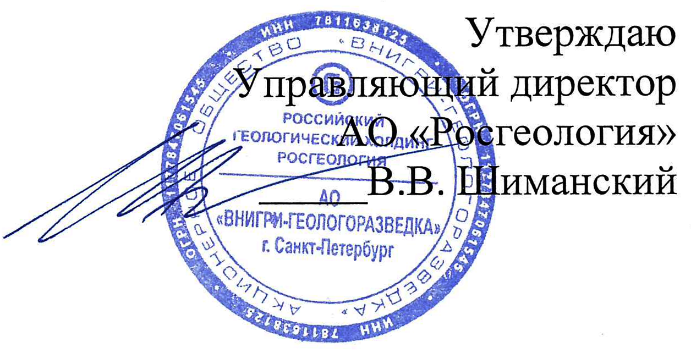 